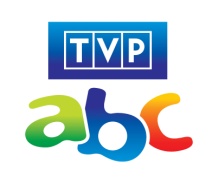 Jesień 2019 w TVP ABCJesienna ramówka TVP ABC obfituje w nowości. Najmłodsi widzowie Telewizji Polskiej będą mogli obejrzeć m.in.: nowe odcinki uwielbianej „Maszy i niedźwiedzia”, serię „Artur i Minimki”, „44 koty”, „Lassie i przyjaciele” i „Kacperiadę”. Na antenie TVP ABC widzowie zobaczą także serial aktorski „Mister Twister” oraz zupełnie nowe audycje: „Studio ABC”, „Figu Migu”, „Ugotuj nam bajkę”, czy „Zagadki zwierzogromadki”. Zapraszamy!ANIMACJEMASZA I NIEDŹWIEDŹ nowe odcinkiEmisja codziennie godz. 20.10 (dwa odcinki) Pełen humoru rosyjski serial animowany o życiu Maszy – dziewczynki zagubionej w lesie i zasłużonego cyrkowego misia – Niedźwiedzia. 44 KOTY premiera  Emisja codziennie godz. 19.20 Serial animowany dla przedszkolaków. Codzienne przygody czterech kotów (Lampo, Milady, Pilou i Polpetta), które tworzą razem zespół muzyczny. Wszystkie są bezdomne i postanawiają zaadaptować stary garaż na miejsce swoich spotkań, a jak się później okaże także innych, bezdomnych kotów z okolicy. Garaż staje się miejscem zabaw i odpoczynku. Właściciele są bardzo towarzyscy i uwielbiają pomagać innym. Serial o przyjaźni i altruizmie. Włochy 2019, 52 odc. x 11 min.LASSIE I PRZYJACIELE premiera   Emisja codziennie godz. 18.05 Serial opowiada o przygodach suczki rasy owczarek collie o imieniu Lassie oraz jej przyjaciółki i opiekunki dziesięcioletniej dziewczynki Zoe Parker. Główne bohaterki mieszkają w Wielkim Parku Narodowym. Tata Zoe jest strażnikiem, natomiast mama prowadzi klinikę weterynaryjną. Zoe i Lassie codziennie razem przeżywają niesamowite przygody. Niemcy/Francja 2010, 52 odc. x 24 min.YOO HOO NA RATUNEK premiera  Emisja codziennie godz. 17.45 Dawno, dawno temu była sobie piękna planeta zwana Yootopia, na której Yoo Hoo i jego przyjaciele: Pammee, Chewoo, Lemmee,  Roodee, żyli razem, opiekując się Drzewem Życia. W wyniku nieprzewidzianego wypadku, wszystkie Zielone Nasiona odleciały od Drzewa Życia i w Yootopii zapadły ciemności. By ocalić Yootopię, Yoo Hoo i przyjaciele ruszają na Ziemię, aby sprowadzić Zielone Nasiona z powrotem. Włochy 2019, 52 x 13 min  ARTUR I MINIMKI Tylko w TVP ABC!Emisja codziennie godz. 20.40 Rozwinięcie przeboju kinowego stworzonego przez Luca Bessona na podstawie książki dla dzieci swojego autorstwa. Tytułowy dziesięcioletni bohater zaprzyjaźnia się z niezwykłymi stworkami o bardzo małym wzroście, żyjącymi w harmonii z naturą. Zmuszony jest do oglądania świata z perspektywy tych liliputów, gdyż tylko w ten sposób może odnaleźć skarb (Pień Minimków), który uratuje plemię Minimków od zagłady. Towarzyszy mu dwójka kompanów nieco zarozumiała księżniczka Selenia i jej brat Betamesz.Niemcy 2018, 26 odc. x 25 min.  SUNNY DAY premiera  Emisja codziennie godz. 18.30 Sunny to mała fryzjerka, która prowadzi salon fryzjerski, a pomagają jej: gadający pies Doodle, farbująca włosy klientom Rox i recepcjonistka Blair. Stałymi klientami salonu są Timmy (prezenter i prowadzący miejscowe imprezy okolicznościowe) i  Cindy, z miejscowej piekarni, która zawsze ma problem z włosami.Kanada/USA/Wielka Brytania 2017, 40 odc. x 22 minKACPERIADA, Premiera w TVP ABCEmisja codziennie o godz. 20.25Współczesna, animowana komedia familijna. Każdy odcinek w ciepły i zabawny sposób porusza ważne tematy, zostawiając widza z pozytywnym przekazem. Głównymi bohaterami są Kacper i Ada, którzy wspólnie poszukują odpowiedzi na nurtujące ich pytania, dotyczące przyjaźni, szczerości i lojalności. Uczą się jak radzić sobie z emocjami, np. z zazdrością i rozczarowaniem. Polska 2016, 13 odc. x 7 min. WOJNA I JA premieraEmisja codziennie godz. 21.05 Dokument fabularyzowany, który skupia się na doświadczeniach wojennych ośmiorga dzieci i ich codziennym życiu w czasie II Wojny Światowej – począwszy od reakcji na wybuch wojny, panujący wtedy głód, bombardowanie, po rozłąkę z bliskimi, konieczność ucieczki, przesłuchania i wszechobecny terror. Jak bohaterowie radzili sobie z tymi doświadczeniami i jak wpłynęły one na ich kształtujące się dopiero życie? Wojenne dzieciństwo to zarówno codzienny strach, jak i zabawy w ruinach miast, śpiewanie patriotycznych piosenek, czy wymiana pocztówek przedstawiających wojskowe samoloty. Materiały archiwalne przeplatane są fragmentami aktorskimi i miniaturowym światem modeli, dzięki czemu dzieciom łatwiej jest zaakceptować czarno - biały obraz archiwalny, co jest niezwykle ważne dla przyswajania przekazywanych za jego pomocą treści. Życia bohaterów są wplecione w wydarzenia historyczne, takie jak przemówienie Hitlera, naloty samolotowe i przejazdy kolumn czołgów.Francja/Niemcy/Czechy/Polska  2018, 8 x 25 min.ANDY NA SAFARI premiera Emisja codziennie godz. 17.25 Nieco zwariowany i pełen humoru podróżnik Andy, tym razem wybiera się na safari, by razem ze swoimi najmłodszymi widzami „upolować” kamerą ciekawe, dzikie zwierzęta i opowiedzieć im o nich.Wielka Brytania 2018,  40 odc. x 15 min.TRANSFORMERS:  CYBERVERSE premieraEmisja codziennie godz. 20.25 (od 14 września)Bumblebee przybywa na Ziemię z ważną misją. Niestety Autobot traci pamięć i zapomina, na czym polegało jego zadnie. W odzyskaniu wspomnień oraz w pojedynkach ze złymi Deceptikonami pomaga mu m.in. przyjaciółka Windblade.USA 2019, 18 odc. x 11 min.   MISTER TWISTER polska premieraEmisja codziennie godz. 21.05  (od 14 września) Serial aktorski. Casey Brown to młody nauczyciel, który w zastępstwie przejmuje klasę 6b. Brak mu doświadczenia, a każda nowa sytuacja staje się dla niego dużym wyzwaniem. Na początku wydaje się nieco nieśmiały. Z czasem jednak, dzięki swoim niekonwencjonalnym metodom i kreatywnym pomysłom, uczniowie poznają jego chłopięcą i serdeczną naturę. Nauczyciel staje się dla nich bardzo inspirujący.Niemcy/Holandia 2018, 48 x 25 min.DOKTOR WHO premieraEmisja codziennie godz. 21.40Serial aktorski, który skupia się na przygodach Władcy Czasu podróżującego przez czas i przestrzeń humanoidalnego obcego, znanego jako Doktor. Zwiedza on wszechświat w TARDIS –  żyjącym statku kosmicznym, który wygląda jak niebieska budka policyjna. W swoje podróże zabiera zwykle towarzyszy, których większość zalicza się do rodzaju ludzkiego. Podczas wycieczek po wszechświecie Doktor mierzy się z wrogami, ratuje cywilizacje, pomaga ludziom i naprawia ich błędy.Wielka Brytania 2011-2018, 72 odc. x 45 min.GŁĘBIA Tylko w TVP ABC!Emisja codziennie godz. 17.00 Kanadyjsko-australijski serial animowany dla dzieci, który powstał na podstawie popularnego komiksu Toma Taylora i Jamesa Brouvera. Historia i przygody rodziny Nektonów podróżującej na pokładzie zaawansowanej technologicznie łodzi podwodnej Aronax. Bohaterowie odkrywają nieznane dotąd głębiny, poznając ich fascynujące tajemnice. Chronią przy tym podwodny świat, któremu zagraża wiele niebezpieczeństw. Celem rodziny jest odnalezienie okrytej wielką tajemnicą, zatopionej krainy o nazwie Lemuria, której mieszkańcy byli prawdopodobnie ich przodkami. Will (ojciec – w wersji polskiej Jacek Król), Kaiko (matka – Anna Szymańczyk),  Fontein (córka – Małgorzata Kozłowska) i Ant (syn – Przemysław Niedzielski) to od pokoleń rodzina odkrywców, więc odkrywają… głębię. 2015, 52 odc. 23 min. PROGRAMYSTUDIO ABC (12’) NOWOŚĆ Emisja: sobota godz. 10.15 Studio ABC to „małe wiadomości” dla dzieci przygotowane przez nie same. Najmłodsi przejmują dowodzenie w studiu telewizyjnym, aby zaprezentować nietypowe, optymistyczne informacje z kraju. Nasi reporterzy szukają inspirujących i pozytywnych wydarzeń. Zadają zwariowane pytania, które codziennie nurtują każde dziecko np. co dziś na obiad w przedszkolnej stołówce lub kto stoi za zniknięciem kanapki z serem? Pojawimy się z kamerą też tam, gdzie nie każde nawet najbardziej bystre oko może dotrzeć. W każdym odcinku nie zabraknie uśmiechu, niespodzianek i dobrej energii. FIGU MIGU (5-10’) NOWOŚĆEmisja: czwartek godz. 13.00 (dwa odcinki) od 5 września„Figu Migu” to program muzyczny i edukacyjny, w  którym na podstawie piosenek prowadząca wraz z dziećmi, będzie uczyć języka migowego. Program skierowany jest zarówno do dzieci niesłyszących, jak i słyszących. W audycji występują także dwie animowane postaci: Figu i Migu, które wprowadzają element humorystyczny. Całość oprawiona jest nowoczesną i wesołą grafiką.ZAGADKI ZWIERZOGROMADKI (12’) NOWOŚĆEmisja: sobota godz. 13.00 od 14 wrześniaCykl dla dzieci, w którym przygody głównego bohatera – małego zwierzaka przeplatają się ze zgadywankami i zabawami plastycznymi oraz gimnastycznymi. W każdym odcinku przedstawiamy zwierzę, które jest małe i  musi się wiele nauczyć, aby stać się samodzielne. Na początku świat wydaje się mu niebezpieczny i musi trzymać się blisko mamy i taty. To rodzice lub jedno z nich, dają poczucie bezpieczeństwa i są najlepszymi nauczycielami. W przypadku zwierząt stadnych w wychowaniu maluchów biorą też udział inni krewni. Zwierzę ma różne przygody i perypetie, z których zawsze wychodzi zwycięsko. Swój sukces zawdzięcza temu, że się nie poddaje i chce się uczyć. W odcinku pojawiają się też postacie drugoplanowe: rodzice zwierzaka, krewni, członkowie stada, ale też inne gatunki np. sąsiedzi w wiejskiej zagrodzie, z którymi dany zwierzak ma kontakt.  UGOTUJ NAM BAJKĘ (15’) NOWOŚĆEmisja: ramówka jesienna Ugotuj nam bajkę to program dla całej rodziny, który zachęca do wspólnego gotowania. Dania w tej nietypowej audycji kulinarnej są inspirowane najróżniejszymi bajkami i baśniami. Prowadzący zagłębią się w nie, aby wyciągnąć z nich to, co najpyszniejsze i jednocześnie pożywne i zdrowe. Każde z przygotowanych dań będzie małym dziełem, ukrywającym się pod fantastyczną i wymyślną nazwą. Całość dopełnią scenki z poszczególnych bajek i baśni, oryginalna i nietypowa scenografia, a wszystko oprawione będzie w bogatą grafikę.ZACZAROWANY ŚWIAT… (15’)  Nowe odcinki serii Emisja: niedziela, godz. 14:30 Program z perspektywy dziecka w przyjazny sposób opowiada o sztukach pięknych. W 15 minutowym formacie dzieci przenoszą się̨ w zaczarowany świat malarstwa, rzeźby, grafiki i muzyki, po którym oprowadzi ich mała bohaterka (Blanka lub Łucja). Dziewczynka na swojej drodze spotka nietuzinkowych artystów, odkryje sekrety obrazu ukryte pod warstwami farb, pod okiem artysty stworzy mural, wystąpi z zespołem folkowym, pozna  tajemnice pięknych głosów operowych  i nauczy się wszystkiego o tworzeniu rzeźb i pomników. Pokaże także miejsca, które nie są dla nich odstępne na co dzień (pracowanie konserwatorskie, piwnice i magazyny muzealne). Program łączy walory edukacyjne, kulturalne i rozrywkowe z ciekawą, nowoczesną, a jednocześnie zrozumiałą i prostą animacją, a przede wszystkim pomaga zrozumieć trudne pojęcia związane ze sztuką, poznać artystów i ich dzieła oraz zachęca do odwiedzenia polskich miejsc kultury.NIEZIEMSCY (15’) Nowe odcinki seriiEmisja: niedziela godz. 13.00 To byłyby najzwyklejsze wakacje, gdyby nie zderzenie z asteroidą. Uszkodzenie statku i awaria okazały się na tyle poważne, że bohaterowie musieli wylądować na nieznanej  planecie. Ta planeta to Ziemia i wygląda na to, że przybysze z kosmosu, o których mowa, zostaną tu nieco dłużej… W każdym odcinku rodzina Nieziemskich, czyli Amanda, Sofia, Igor i Timor wraz z Mamą, poznają odpowiedzi na nurtujące ich pytania , dotyczące życia na Ziemi. W zdobywaniu wiedzy będzie pomagał im niezawodny IQ, a czas spędzony na uszkodzonym statku umili i z pewnością urozmaici mały, niesforny kosmita – Zozo.ZWIERZAKI CZYTAKI (15’) Nowe odcinki seriiEmisja: sobota, godz. 14.30 Zwierzaki Czytaki, czyli Rysia – ruda kotka i Szymek, rezolutny szop pracz. To tytułowa dwójka bohaterów programu edukacyjnego dla dzieci emitowanego w TVP ABC. Oboje mają szalone pomysły, które często powodują nie lada kłopoty. Na szczęście jest jeszcze Michał – ich właściciel (w tej roli Piotr Bajtlik), który często wyciąga zwierzaki z opresji. Rysia uwielbia się wylegiwać, szczególnie w szafie i najlepiej w ubraniach Michała. Szymek to zwariowany szop, kochający jeść i czytać. Ich szalone pomysły i wesołe usposobienie sprawiają, że nikt w tym domu się nie nudzi, a swoimi wybrykami na pewno rozbawią też najmłodszych widzów. Nadchodzi jednak taki moment, kiedy w mieszkaniu zapada cisza… To czas, kiedy Michał czyta swoim zwierzakom książki.TELERANEK (15’)  Nowe odcinki seriiEmisja: niedziela, godz. 10.15 „Teleranek” to kultowy program TVP, dzięki któremu już kolejne pokolenia poznają otaczający świat. Co niedzielę na widzów czekają nowe odcinki, a co za tym idzie nowe przygody i odkrycia niezwykłych rzeczy. Młodzi prowadzący spotkają się z ludźmi, którzy swoją wiedzą inspirują. Wraz z kamerą odwiedzają miejsca warte zobaczenia, często na co dzień niedostępne. „Teleranek „to nie tylko świetna zabawa, ale i duża dawka wiedzy i cennych porad.CZYTANIE PRZED SPANIEM  Nowe odcinki seriiemisja: codziennie 20.00, premierowe odcinki w każdą sobotę   W programie znani aktorzy czytają najmłodszym widzom bajki na dobranoc. NELA MAŁA REPORTERKA (15’)Emisja: piątek godz.13.00 Nowe i fascynujące przygody podróżniczki Neli, z którą widzowie docierają do ciekawych zakątków świata. MODA NA RODZINĘ – 25’ Nowe odcinki seriiEmisja: środa godz. 22:30 od 4 września 2019Premierowe odcinki programu poradnikowego dla rodziców, w którym rodzice mogą znaleźć odpowiedzi na wiele nurtujących ich pytań, ale też podpowiedzi wychowawcze, informacje zdrowotne i porady psychologiczne.  